What were the effects of the Black Death?Directions: Use the documents on the following pages to fill in the graphic organizer below.Document 4: How did the loss of population affect wages for European survivors of the plague?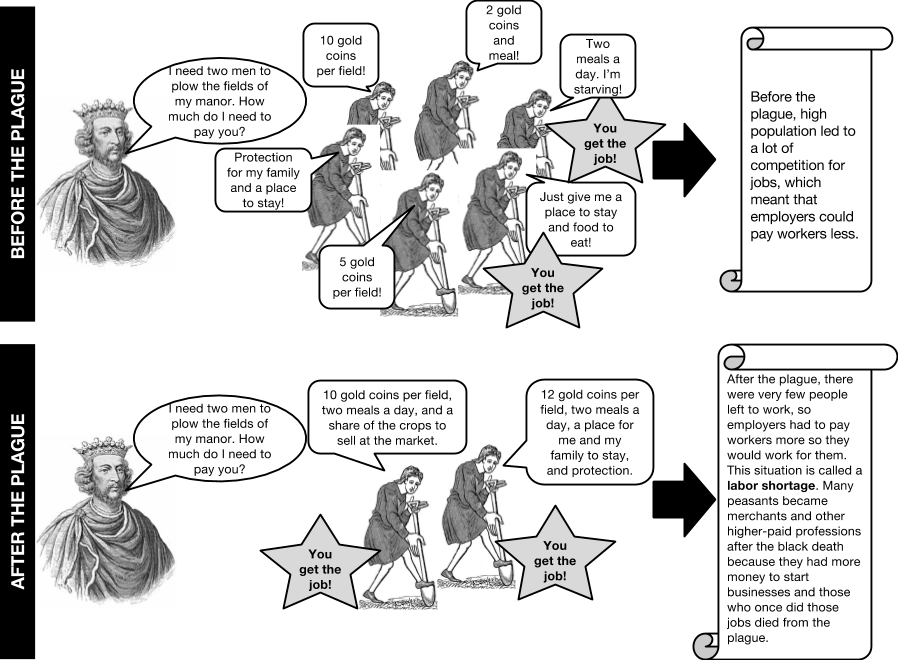 Document 5: How feudal Lords dealt with the effects of the Black Plague?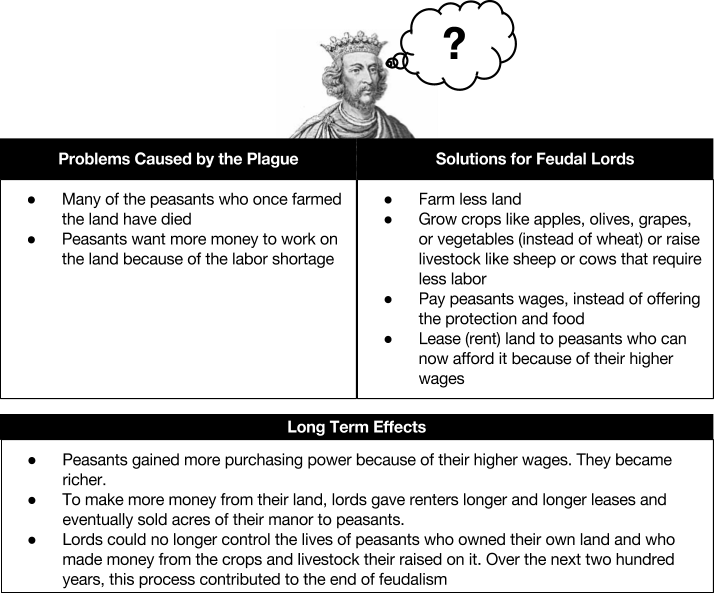 Short Term EffectsLong Term EffectsSocialPolitical EconomicDocument 1The plague had large scale social and economic effects...People abandoned their friends and family, fled cities, and shut themselves off from the world. Funeral rites became perfunctory [superficial] or stopped altogether, and work ceased being done. Some felt that the wrath of God was descending upon man, and so fought the plague with prayer. Some felt that they should obey the maxim [saying], “Eat, drink, and be merry, for tomorrow you may die.” The society experienced an upheaval to an extent usually only seen in controlled circumstances such as carnival [festival]. Faith in religion decreased after the plague, both because of the death of so many of the clergy and because of the failure of prayer to prevent sickness and death.…Document 1The plague had large scale social and economic effects...People abandoned their friends and family, fled cities, and shut themselves off from the world. Funeral rites became perfunctory [superficial] or stopped altogether, and work ceased being done. Some felt that the wrath of God was descending upon man, and so fought the plague with prayer. Some felt that they should obey the maxim [saying], “Eat, drink, and be merry, for tomorrow you may die.” The society experienced an upheaval to an extent usually only seen in controlled circumstances such as carnival [festival]. Faith in religion decreased after the plague, both because of the death of so many of the clergy and because of the failure of prayer to prevent sickness and death.…Source: “Plague,” Decameron Web, Brown University (adapted) from the NYS Global History Regents Exam, June, 2014Source: “Plague,” Decameron Web, Brown University (adapted) from the NYS Global History Regents Exam, June, 2014Document 2Document 3